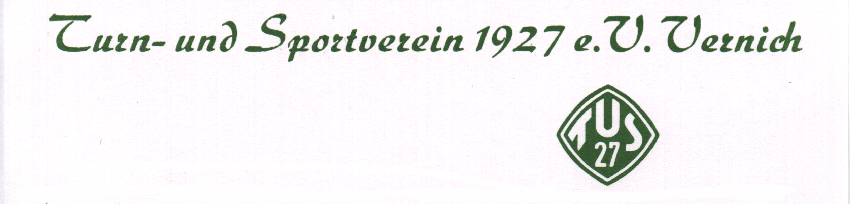 Weilerswist, im August 2015Turnierordnung Die Spielzeiten sind den Turnierplänen zu entnehmen.Ausrichter und gleichzeitig Turnierleitung ist die Jugendabteilung des TuS Vernich 1927 e. V..Ort: Sportpark des TuS Vernich 1927 e. V., Mühlenstr. 11, 53919 Weilerswist       Das Turnier wird auf Kunstrasen ausgetragen.Gespielt wird nach den Regeln und Bestimmungen sowie den Satzungen und Ordnungen des DFB und FVM ausgetragen.Ein Betreten des Innenraumes (Spielfeld) ist nur den Spielern und deren Betreuern gestattet.Im gesamten Innenraum (Spielfeld und Spielfeldrand) ist das Rauchen strengstens verboten.Im Innenraum (Spielfeld) ist das Essen und Trinken untersagt.Getränke, in Pappbechern, dürfen jedoch am Spielfeldrand mitgeführt werden.Es dürfen nur Spieler eingesetzt werden, die einen Spielerpass, also eine ordnungsgemäße Spielberechtigung für Meisterschaftsspiele der teilnehmenden Mannschaft besitzen und nicht gesperrt sind. Vor dem Turnier trägt jeder teilnehmende Verein  die Spieler, die er an diesem Tag einsetzt in einen Spielbericht ein (wird vom Veranstalter gestellt).Vor Turnierbeginn ist eine Liste der teilnehmenden Spieler bei der Turnierleitung vorzulegen. Die Mannschaften werden gebeten, spätestens 30 Minuten vor Anpfiff des ersten Spiels anwesend zu sein (Mannschaftsfoto vor dem 1. Spiel).Die Spielerpässe sind mitzuführen und der Turnierleitung auf Verlangen vorzuzeigen.Spiele von Mannschaften, die zu spät kommen bzw. bei Gruppenspielen nicht angetreten sind, werden mit einer 2:0 Niederlage gewertet.Die Spiele werden von Schiedsrichtern geleitet, die der Veranstalter stellt. Die Entscheidungen des Schiedsrichters sind endgültig! Des Weiteren ist er bei strittigen Situationen als Schiedsrichter anzusehen.  Die jeweils zuerst genannte Mannschaft hat Anstoß und spielt von links nach rechts (Kleinfeld) gesehen vom Vereinsheim. Spielfeld 1 ist vorne (gesehen vom Vereinsheim), Spielfeld 2 dahinter.Jede Mannschaft kann Spieler beliebig ein- und auswechseln. Alle Spieler müssen vor Turnierbeginn einen gültigen Spielpass vorlegen.Bei Punktgleichheit entscheidet die Tordifferenz. Bei gleicher Tordifferenz ist die Anzahl der erzielten Tore entscheidend. Die Mannschaft mit der insgesamt höheren Anzahl an erzielten Treffern ist höher zu bewerten. Ist auch dann keine Entscheidung über die Platzierung gefallen, entscheidet der direkte Vergleich. (Diese Regelung kann in einzelnen Altersgruppen variieren) Die Spieler, die des Feldes verwiesen werden, sind für den weiteren Turnierverlauf gesperrt. Es erfolgt hierzu eine Meldung an den Kreisjugendausschuss.Über evtl. Einsprüche entscheidet die Turnierleitung. Die Entscheidung der Turnierleitung ist endgültig. Durch seine Teilnahme erkennt jeder Verein die Turnierordnung an.Die Jugendabteilung des TuS Vernich 1927 e. V. wünscht allen Teilnehmern eine gute Anreise, viel Erfolg und der Veranstaltung einen sportlich fairen Verlauf.Für die Garderobe übernimmt der Veranstalter keine Haftung.Die Turnierleitung des TuS Vernich 1927 e. V.   